АДМИНИСТРАЦИЯЗАКРЫТОГО АДМИНИСТРАТИВНО-ТЕРРИТОРИАЛЬНОГО ОБРАЗОВАНИЯ СОЛНЕЧНЫЙПОСТАНОВЛЕНИЕо внесении изменения в АДМИНИСТРАТИВНый РЕГЛАМЕНТ ОКАЗАНИЯ МУНИЦИПАЛЬНОЙ УСЛУГИ «Признание граждан малоимущими в целях принятия на учет в качестве нуждающихся в жилых помещениях, предоставляемых по договорам социального найма из муниципального жилищного фонда ЗАТО Солнечный»Рассмотрев протест Осташковской межрайонной Прокуратуры № 47а-2019 от 15.10.2019г. (вх. № 2383/01-06 от 22.10.2019г.), на Административный регламент оказания муниципальной услуги «Признание граждан малоимущими в целях принятия на учет в качестве нуждающихся в жилых помещениях, предоставляемых по договорам социального найма из муниципального жилищного фонда ЗАТО Солнечный», администрация ЗАТО СолнечныйПОСТАНОВЛЯЕТ:Внести изменение в Административный регламент оказания муниципальной услуги «Признание граждан малоимущими в целях принятия на учет в качестве нуждающихся в жилых помещениях, предоставляемых по договорам социального найма из муниципального жилищного фонда ЗАТО Солнечный» утвержденный постановлением администрации ЗАТО Солнечный № 82 от 09.04.2018г., Пункт 2.2.3 дополнить подпунктом: «10) Межмуниципальный отдел МВД России «Осташковский»». В пункте 2.6.1 после слов «фамилия, имя, отчество» добавить слова «(при наличии)».Подпункт 2) пункта 2.6.3 - исключить.Пункт 2.6.9 дополнить подпунктом: «3) В целях подтверждения указанных в заявлении о принятии на учет сведений о совместном проживании заявителя и членов его семьи администрация ЗАТО Солнечный направляет в Межмуниципальный отдел МВД России «Осташковский» запрос о предоставлении информации о регистрации заявителя и членов его семьи в жилом помещении по адресу, указанному в заявлении о принятии на учет.».Разместить настоящее постановления на официальном сайте администрации ЗАТО Солнечный в сети Интернет www.zatosoln.ru и опубликовать в газете «Городомля на Селигере».Настоящее постановление вступает в силу с момента опубликования.Контроль за исполнением настоящего постановления возложить на заместителя главы администрации по правовым вопросам ЗАТО Солнечный Балагаеву Л.А.      Глава администрации 
          ЗАТО Солнечный                                                                                В.А. Петров12.02.2020                                       ЗАТО Солнечный                                           №16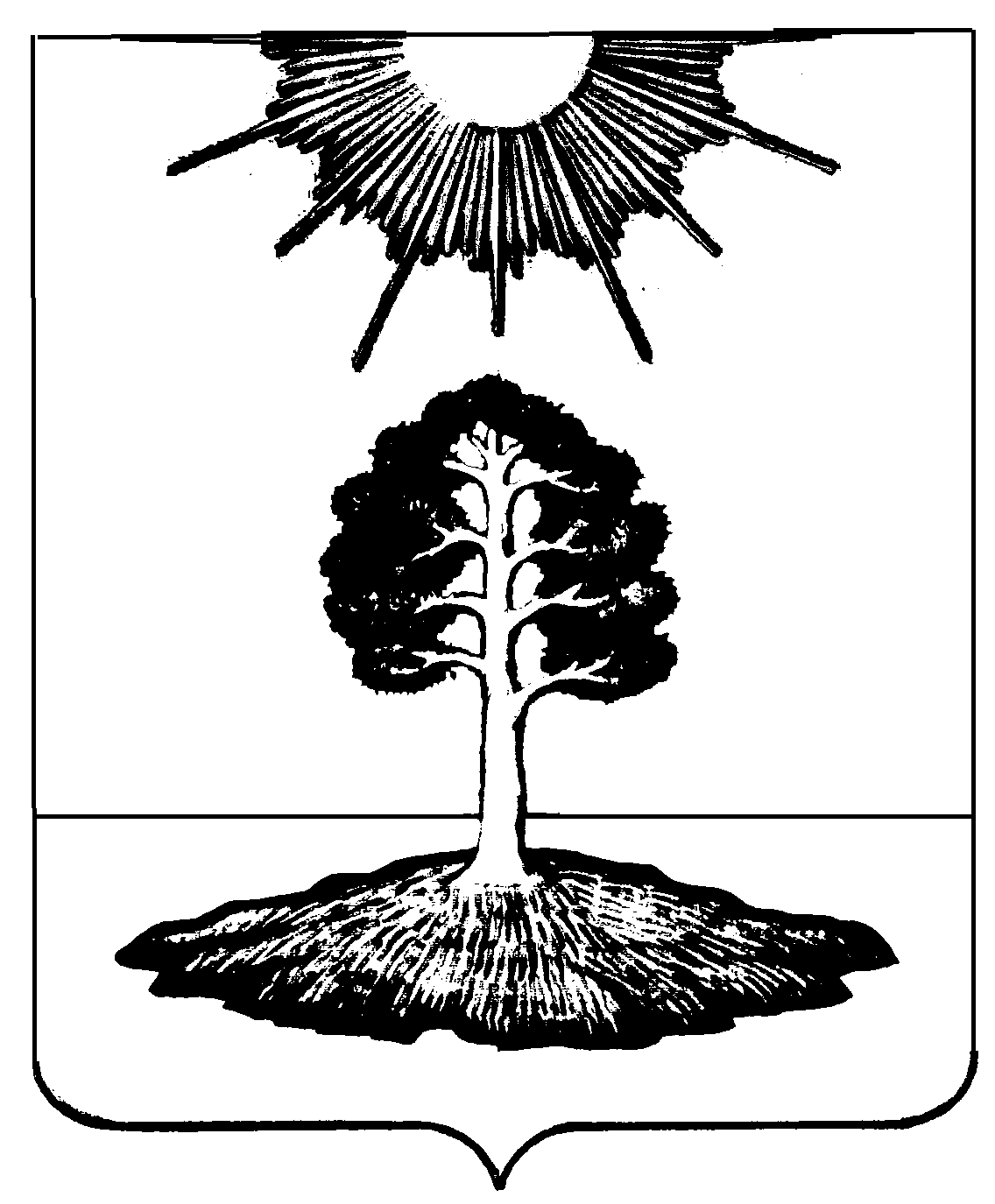 